Проект оприлюднено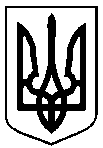 РІШЕННЯвід                    2018 року №          – МРм. СумиЗ метою здійснення комплексу організаційних заходів, пов’язаних з реорганізацією в порядку перетворення комунальної установи «Сумська міська дитяча клінічна лікарня Святої Зінаїди» в комунальне некомерційне підприємство «Дитяча клінічна лікарня Святої Зінаїди» Сумської міської ради, на виконання рішення Сумської міської ради від 20 червня 2018 року 
№ 3545-МР «Про припинення комунальної установи «Сумська міська дитяча клінічна лікарня Святої Зінаїди» шляхом реорганізації в порядку перетворення в комунальне некомерційне підприємство «Дитяча клінічна лікарня Святої Зінаїди» Сумської міської ради», керуючись пунктом 
30 статті 26 Закону України «Про місцеве самоврядування в Україні», Сумська міська радаВИРІШИЛА:1. Пункт 7 рішення Сумської міської ради від 20 червня 2018 року 
№ 3545-МР «Про припинення комунальної установи «Сумська міська дитяча клінічна лікарня Святої Зінаїди» шляхом реорганізації в порядку перетворення в комунальне некомерційне підприємство «Дитяча клінічна лікарня Святої Зінаїди» Сумської міської ради» викласти в наступній редакції:«7. Установити, що комунальне некомерційне підприємство «Дитяча клінічна лікарня Святої Зінаїди» Сумської міської ради є правонаступником усіх прав та обов’язків комунальної установи «Сумська міська дитяча клінічна лікарня Святої Зінаїди», у тому числі щодо здійснення передачі неоплачених зобов’язань».2. Внести зміни в додаток 1 до рішення Сумської міської ради від 
20 червня 2018 року № 3545-МР «Про припинення комунальної установи «Сумська міська дитяча клінічна лікарня Святої Зінаїди» шляхом реорганізації в порядку перетворення в комунальне некомерційне підприємство «Дитяча клінічна лікарня Святої Зінаїди» Сумської міської ради», виклавши його в новій редакції згідно з додатком 1.3. Організацію виконання даного рішення покласти на заступника міського голови з питань діяльності виконавчих органів 
ради Галицького М.О.  Сумський міський голова                                                                 О.М. ЛисенкоВиконавець: Чумаченко О.Ю._________Ініціатор розгляду питання – Сумський міський головаПроект рішення підготовлено відділом охорони здоров’я Сумської міської радиДоповідач: Чумаченко О.Ю.Додаток 1Склад комісії з реорганізації комунальної установи «Сумська міська дитяча клінічна лікарня Святої Зінаїди»Лист ПОгодження до проекту рішення Сумської міської ради«Про внесення змін до рішення Сумської міської ради від 20 червня 2018 року № 3545-МР «Про припинення комунальної установи «Сумська міська дитяча клінічна лікарня Святої Зінаїди» шляхом реорганізації в порядку перетворення в комунальне некомерційне підприємство «Дитяча клінічна лікарня Святої Зінаїди» Сумської міської ради»Проект рішення підготовлений з урахуванням вимог Закону України «Про доступ до публічної інформації» та Закону України «Про захист персональних даних (*окрім випадків, визначених частиною 3 статті 30 Регламенту роботи СМР)                                                                                    __________О.Ю.ЧумаченкоЛИСТ РОЗСИЛКИрішення Сумської міської ради «Про внесення змін до рішення 
Сумської міської ради від 20 червня 2018 року № 3545-МР «Про припинення комунальної установи «Сумська міська дитяча клінічна лікарня 
Святої Зінаїди» шляхом реорганізації в порядку перетворення в комунальне некомерційне підприємство «Дитяча клінічна лікарня Святої Зінаїди» 
Сумської міської ради»В.о. начальника відділу                                                              О.Ю. ЧумаченкоСумська міська радаСумська міська радаСумська міська радаСумська міська радаVІІ СКЛИКАННЯ       СЕСІЯVІІ СКЛИКАННЯ       СЕСІЯVІІ СКЛИКАННЯ       СЕСІЯVІІ СКЛИКАННЯ       СЕСІЯПро внесення змін до рішення Сумської міської ради від 20 червня 2018 року № 3545-МР «Про припинення комунальної установи «Сумська міська дитяча клінічна лікарня Святої Зінаїди» шляхом реорганізації в порядку перетворення в комунальне некомерційне підприємство «Дитяча клінічна лікарня Святої Зінаїди» Сумської міської ради»до проекту рішення Сумської міської ради «Про внесення змін до рішення Сумської міської ради від 20 червня 2018 року 
№ 3545-МР «Про припинення комунальної установи «Сумська міська дитяча клінічна лікарня Святої Зінаїди» шляхом реорганізації в порядку перетворення в комунальне некомерційне підприємство «Дитяча клінічна лікарня Святої Зінаїди» Сумської міської ради» від                        2018 року №            -МРЄмецьОлександр Михайловичголовний лікар комунальної установи «Сумська міська дитяча клінічна лікарня Святої Зінаїди», голова комісії, реєстраційний номер облікової картки платника податків 2336410637КравченкоТетяна Олексіївна головний бухгалтер комунальної установи «Сумська міська дитяча клінічна лікарня Святої Зінаїди», секретар комісії, реєстраційний номер облікової картки платника податків 2628110189Члени комісії:Члени комісії:Лапенко Ірина ІванівнаШиленкоЛюбов МиколаївнаСумський міський голова   Виконавець: Чумаченко О.Ю.  ________                                     начальник відділу обліку комунального майна управління майна департаменту ресурсних платежів Сумської міської ради, реєстраційний номер облікової картки платника податків 2687004526провідний бухгалтер централізованої бухгалтерії відділу охорони здоров’я Сумської міської ради, реєстраційний номер облікової картки платника податків 2395611721                                                            О.М. ЛисенкоВ.о. начальника  відділу охорони  здоров’я  Сумської міської радиО.Ю. Чумаченко  Заступник міського голови з питань діяльності виконавчих органів радиМ.О. ГалицькийНачальник правового управлінняСумської міської радиО.В. ЧайченкоСекретар міської радиА.В.Баранов№Зп/пНазва установиПрізвище І.П. керівникаПоштова та електронна адресаКількість примірників11.Відділ охорони здоров’я Сумської міської радиЧумаченко О.Ю.м. Суми,вул. Леваневського, 26uozsmr@ukr.net732.